4th March 2021Dear Parent/Carer,Welcome back to the second half of the busy Spring term. We have lots of exciting events planned for the children so here are some dates for your diaries;(individual event details to follow)Tuesday 8th March - Football Match Delta Academy (East Riding Schools Football League) Year 4/5 and Year 5/6 Boys Teams Game Wednesday 9th March - ‘Let Girls Play’ Biggest Football EverThursday 10th March – Movie Night KS 1Friday 11th March - Movie Night KS 2Tuesday 15th March - Dodge Ball CompetitionWednesday 16th March - Parents EveningWednesday 16th March - Let’s be a Science Professor Day Thursday 17th March - British Sign Language DayThursday 17th March - After school science exhibition for parentsFriday 18th March - Comic Relief. Non-uniform or please wear something redFriday 18th March - Talent Showcase KS 1 with Mrs WhyleyW/C 21st March - Football Match Holme on Spalding Moor (East Riding Schools Football League) Year 4/5 Year and 5/6 boys teams Game 2Tuesday 22nd March - Dance Competition Year 3 /4 Goole AcademyTuesday 22nd March - Parents EveningWednesday 23rd March - Parents EveningThursday 24th March - Talent Showcase KS 2 with Mrs WhyleyFriday 25th March - Mother’s Day Pop up ShopW/C 28th March - Football Match Delta Holme on Spalding Moor (East Riding Schools Football League) GIRLS boys teams Game 1Wednesday 30th March - African Safari Day KS 1Tuesday 5th April - The Living Library welcomes its first author, award winning young writer William Atkinson.Wednesday 6th April - Talent Showcase Finale with Mrs WhyleyThursday 7th April - Easter No Bake after school cooking class KS 2Friday 8th April - Easter Surprise - Non-Uniform Day whole schoolOnline Safety including Social MediaYou will find on our school website a Keeping your Child Safe Online Tool Kit.This is excellent for helping us work with you to ensure our children understand the importance of being safe and appropriate when online. Online including Social Media does have its benefits which are very important in life today; however, the tool kit makes a comparison that going online for a child is like crossing a busy road, they need to get to somewhere that is helpful, useful or sociable but they need to take care and be vigilant and sensible on the way.Thank you for your continued help and support in addressing any issues as they arise.PE DaysFor now, the school is still requesting that you send your children in their PE kit on their PE days. Please make sure that the school uniform red, green or blue PE top is worn by your child on these days.Friday Early Morning FitnessMr Butterworth will take this session from 8.15am on the school playground every Friday morning this term. All KS 2 welcome.   Please contact the school office for further details.Sporting EventsDetails regarding further sporting fixtures this half term will be sent out as soon as we have the details from our sports partnership.As always if you have any concerns please do not hesitate to contact myself or the school office.Yours sincerely,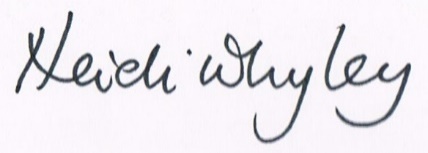 Executive Head TeacherAirmyn Park Primary School